TQEH RESEARCH EXPO 2018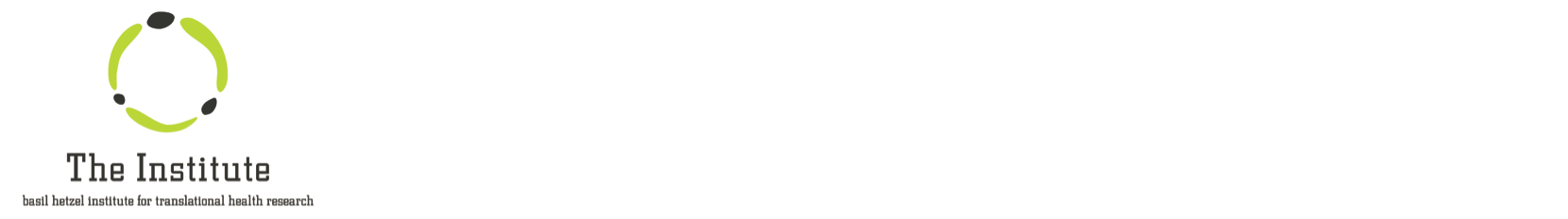 Incorporating TQEH Research DayThursday 18 and Friday 19 OctoberABSTRACT CERTIFICATIONAuthors:Abstract Title:Department(s): Email Address of Presenting Author: Author Certification:I certify that I have read and followed the Abstract Guidelines and understand that Abstracts that do not conform to the Guidelines will be rejected.Signature of Presenting Author………………………………			 Date…………….Certification by Head of Department or, in case of students, by their supervisor:I acknowledge that the above information is accurate and that the substantive part of the work was undertaken at TQEH campus. I also acknowledge that I have read the Abstract and certify that it is of appropriate standard for submission. Signature………………………………………………   				Date………………Name (printed)………………………………………..